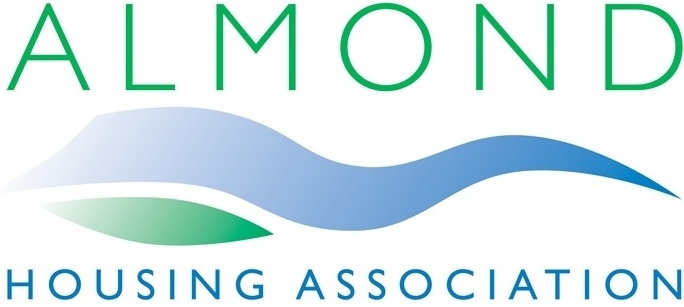 JOB OUTLINEJOB TITLE	:	BUSINESS/DATA ANALYST SALARY	:	Technical Grade 3: £30,502 - £40,819 per annum   
[Placing dependent on knowledge and qualifications]Total leave 34 days (pro rata)36 hour weekHybrid Working SchemeDefined Contribution Pension SchemeApril 2022MAIN OBJECTIVES of the POSTMAIN OBJECTIVES of the POST1.1To lead and support  on analysis, design and improvement of processes, systems and data management across Almond Housing Association (AHA). 1.2To support the delivery of our Digital Strategy enabling customers to access services online with minimal effort, and which will support colleagues to work from anywhere, to provide more efficient, high value services making it easy for all to access Almond etc.1.3Ensure data and reporting is simple and effective within AHA.ACCOUNTABILITYACCOUNTABILITY2.1Directly responsible to the ICT Manager.  Accountable to the Board of Management through the Director of Finance and ICT and the Chief Executive.PRINCIPAL DUTIESProcess ImprovementPRINCIPAL DUTIESProcess Improvement3.1Lead on process mapping, process review and process design, includes;Documenting and mapping of 'as is’ operational processes with AHA business units, conducting workshops and analysing processes to propose improvements
Documenting and mapping 'to be’ operational processes with AHA business units, conducting workshops and gaining approval for the new processesData and Reporting3.2Guide business units on data cleansing to ensure full and accurate data is maintained 3.3Gathering critical information and producing useful reports 3.4Develop and maintain a suite of business information reports and real-time key performance measures using the Microsoft Reporting Suite.3.5Use various data analysis techniques to gather, collect, clean, analyse, interpret and visualise data from multiple sources.3.6Work within current guidelines regarding data protection and data security.3.7Work with colleagues to further develop reporting tools and methods of reporting on key performance indicators, service standards  and other management information.3.83.9Assist in the creation and enhancement of reporting and dashboarding solutionsDesign and create management information and performance reports using a variety of software and systems in liaison with relevant departments3.10Take a pro-active approach to the identification of gaps, errors or inconsistencies in source data or reporting areas and recommend and implement relevant actions3.11Provide training for staff members in order to get the best from our data3.12Documenting and communicating the results of your efforts3.13Process Change ManagementPrepare and update manuals and user guides3.14Ensure that business requirements are analysed fully, with appropriate engagement from the business teams3.15Identify the processes and information technology required to introduce your recommendations3.16Form a business case for SMT approval on the best method of introducing your recommendations to the business3.17Consider opportunities and potential risks attached to suggestions you make3.18Communicate the benefits of your recommendations across departments and help to addressing any concerns3.19Put in place effective documentation for projects and related processes to support your work, report on your findings and to present to stakeholders when necessaryWorking in Partnerships3.20Adopt a Partnership approach to working with colleagues across the organization, with key linkages with the Business Improvement team3.21Effectively communicating your insights and plans to cross-functional team members and management3.22Work with the colleagues to identify improvements to process and systems3.23Bring back learning from other organisations/sectors to continue to improve and enhance the processes within AHA3.24Communicate with customers and colleagues to understand the needs of customers, colleagues and the organisation as a whole3.25Co-ordinate and deliver training in groups or to individuals as appropriate3.26Provide a high level of customer service when dealing with internal and external customersOTHER DUTIESOTHER DUTIES4.1Create and maintain effective working relations with external contractors, external agencies and internal colleagues 4.2Participate in training courses and personal development as required4.3Undertake such duties as may be required in terms of the Health and Safety at Work etc. Act 1974 and other health and safety legislation4.4Responsible for compliance with AHA policies, procedures and financial regulations at all times4.5Undertake such delegated duties as may be decided by the Association and as may be required by your manager or director.